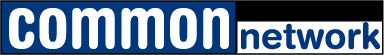 JAHRESMITGLIEDSCHAFT COMMON Österreich NetworkDer Verein für IT Spezialisten und IT Manager!Ja, ich möchte COMMON Mitglied werden.Unternehmens-Mitgliedschaft (160 Euro jährlich), gilt für alle Personen im UnternehmenDie Mitgliedschaft verlängert sich immer automatisch um ein Jahr und kann mit Kündigungsfrist von einem Monat zum Ende des Kalenderjahres gekündigt werden.UnternehmensdatenUnternehmen:	Straße: 	                                                                                                                   PLZ / Ort: 	Homepage:	Telefonnummer: 	Daten AnsprechpartnerHERR / FRAUVorname, Nachname: 	Funktion: 	Tel.:  	Email: 	Anmeldebestätigung:Ort und DatumUnterschrift 